                  HRVATSKA DEMOKRATSKA ZAJEDNICA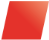 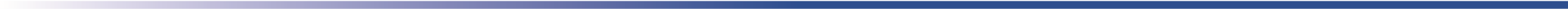 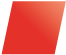 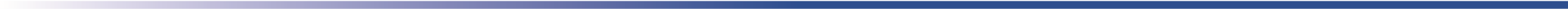                                                                                                                   GRADSKOGRADSKO  IZBORNO POVJERENSTVO 			  			                                                   GRADA DUBROVNIKA Na temelju članka 9. stavak 3. Pravilnika o unutarstranačkim izborima u Hrvatskoj demokratskoj zajednici – integralna verzija, Ur.br: 05-20/768 od 19. listopada 2020. godine, gradsko izborno povjerenstvo HDZ-a grada Dubrovnika, na sjednici održanoj 26. kolovoza 2021. godine, donijelo je:N A P U T A K O NAČINU, ROKOVIMA I UVJETIMA KANDIDIRANJA ZA PREDSJEDNIKA I POTPREDSJEDNIKE GRADSKE ORGANIZACIJE HDZ-a DUBROVNIKČlanovi HDZ-a gradske organizacije HDZ-a grada Dubrovnika s biračkim pravom, mogu se, sukladno odredbama Pravilnika o unutarstranačkim izborima u HDZ-u, kandidirati na neposrednim izborima koji će se održati 17. listopada 2021. godine za:predsjednika gradske organizacije HDZ-a Dubrovnikpotpredsjednike gradske organizacije HDZ-a Dubrovnik  Kandidature za izbor predsjednika i potpredsjednika s najmanje 3% odnosno 48 potpisa podrške članova HDZ-a s biračkim pravom kandidati moraju podnijeti na propisanim obrascima gradskom izbornom povjerenstvu HDZ-a grada Dubrovnika, najkasnije do 2. listopada 2021. godine do 24,00 sati.Obrasci kandidature se mogu od 17. rujna 2021. godine osobno preuzeti i popuniti u gradskom izbornom povjerenstvu HDZ-a grada Dubrovnika, na adresi Petilovrijenci 2, Dubrovnik nakon čega će izborno povjerenstvo kreirati obrazac za prikupljanje potpisa potpore kandidaturi, koji će se kandidatima dostaviti na e-mail adresu naznačenu na obrascu kandidature ili neposredno uručiti.Obrasci kandidature se mogu preuzeti svakim danom od 10,00 do 14,00 sati, uz prethodnu najavu izbornom povjerenstvu na e-mail: dn-hdz@hdz.hr ili tel: 020 321 044.Gradsko izborno povjerenstvo HDZ-a će najkasnije u roku od 48 sati od isteka roka za podnošenje kandidatura provjeriti pravovaljanost kandidatura i utvrditi konačne liste kandidata za predsjednika i potpredsjednike gradske organizacije HDZ-a Dubrovnik  navodeći kandidate na listi prema abecednom redu prezimena, te ih javno objaviti a obavezno na mrežnoj stranici HDZ-a teritorijalne organizacije HDZ-a (općinske, gradske županijske), najkasnije do 4. listopada 2021. do 24,00 sati.Ur.broj: 04/04/-23-01/39U Dubrovniku, 26. kolovoza 2021.PredsjednicaGIP-a HDZ-a DubrovnikMirjana Pavlaković_______________________